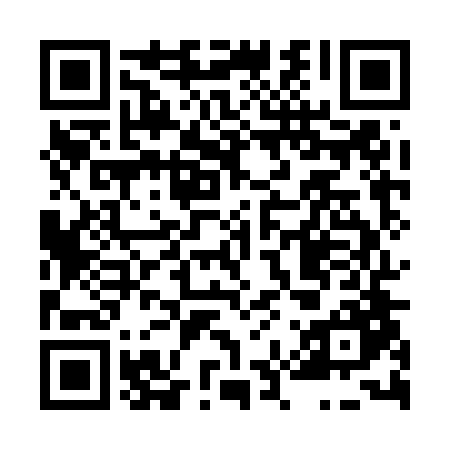 Ramadan times for Arnoltice, Czech RepublicMon 11 Mar 2024 - Wed 10 Apr 2024High Latitude Method: Angle Based RulePrayer Calculation Method: Muslim World LeagueAsar Calculation Method: HanafiPrayer times provided by https://www.salahtimes.comDateDayFajrSuhurSunriseDhuhrAsrIftarMaghribIsha11Mon4:314:316:2212:094:035:585:587:4212Tue4:294:296:1912:094:056:006:007:4413Wed4:274:276:1712:094:066:026:027:4614Thu4:244:246:1512:094:086:036:037:4815Fri4:224:226:1312:084:096:056:057:4916Sat4:194:196:1112:084:106:076:077:5117Sun4:174:176:0812:084:126:086:087:5318Mon4:144:146:0612:084:136:106:107:5519Tue4:124:126:0412:074:146:126:127:5720Wed4:094:096:0212:074:166:136:137:5921Thu4:074:075:5912:074:176:156:158:0122Fri4:044:045:5712:064:186:176:178:0323Sat4:024:025:5512:064:206:186:188:0524Sun3:593:595:5312:064:216:206:208:0725Mon3:573:575:5012:054:226:226:228:0926Tue3:543:545:4812:054:236:236:238:1127Wed3:513:515:4612:054:256:256:258:1328Thu3:493:495:4412:054:266:266:268:1529Fri3:463:465:4112:044:276:286:288:1730Sat3:433:435:3912:044:286:306:308:1931Sun4:404:406:371:045:297:317:319:211Mon4:384:386:351:035:317:337:339:232Tue4:354:356:321:035:327:357:359:253Wed4:324:326:301:035:337:367:369:274Thu4:294:296:281:025:347:387:389:295Fri4:274:276:261:025:357:407:409:316Sat4:244:246:241:025:377:417:419:347Sun4:214:216:211:025:387:437:439:368Mon4:184:186:191:015:397:447:449:389Tue4:154:156:171:015:407:467:469:4010Wed4:124:126:151:015:417:487:489:43